Дневные группыПредмет: Занимательная математика (педагог: Бородина Л.Ю.)6-7 летГруппы «Малинки», «Солнышки» и «Огоньки»  07.05.2020 г.Воспитательное мероприятие на тему: «Безопасность в доме».Предлагаю посмотреть презентацию на тему: «Правила безопасного поведения дома»Данная презентация поможет разъяснить детям, что простые вещи могут быть опасными для человека.Задание для контроля (данное задание есть в презентации, родитель записывает ответы детей на обычном листочке и присылает педагогу).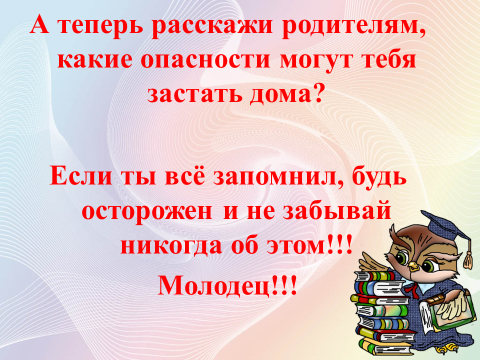 Выполненные задания выслать на электронную почту педагога (не забудьте подписать их)Larisa.borodina.larisa@mail.ru